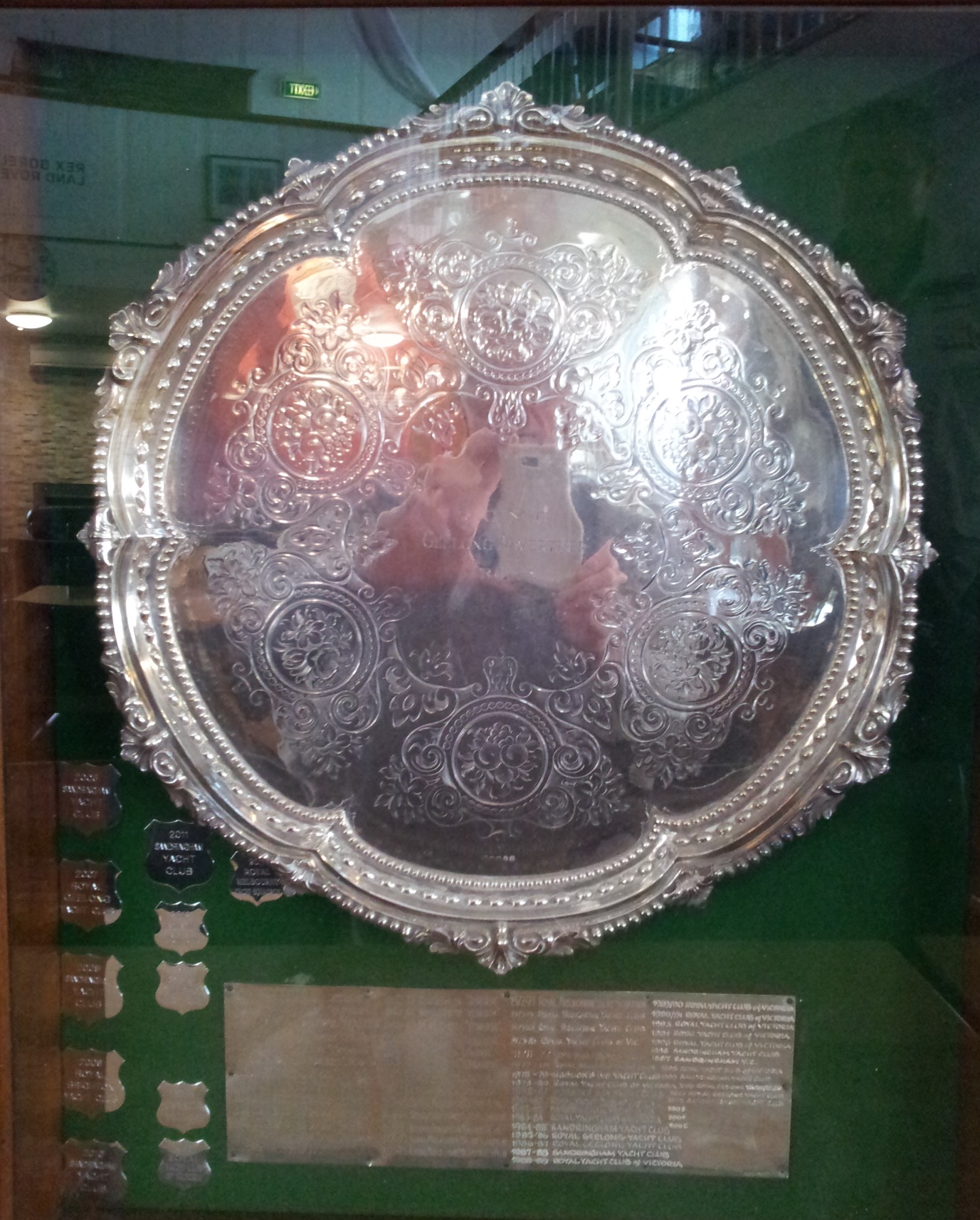 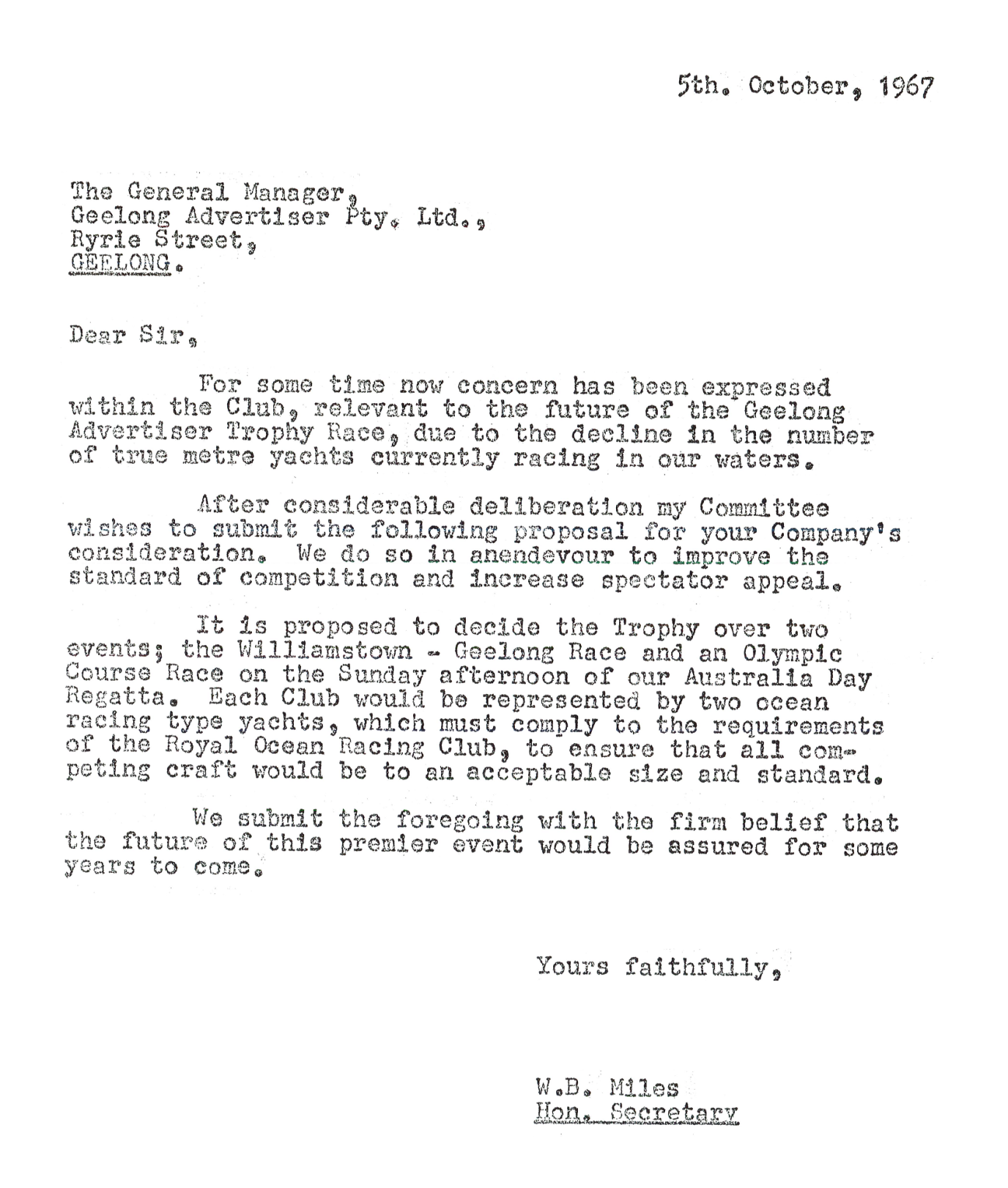 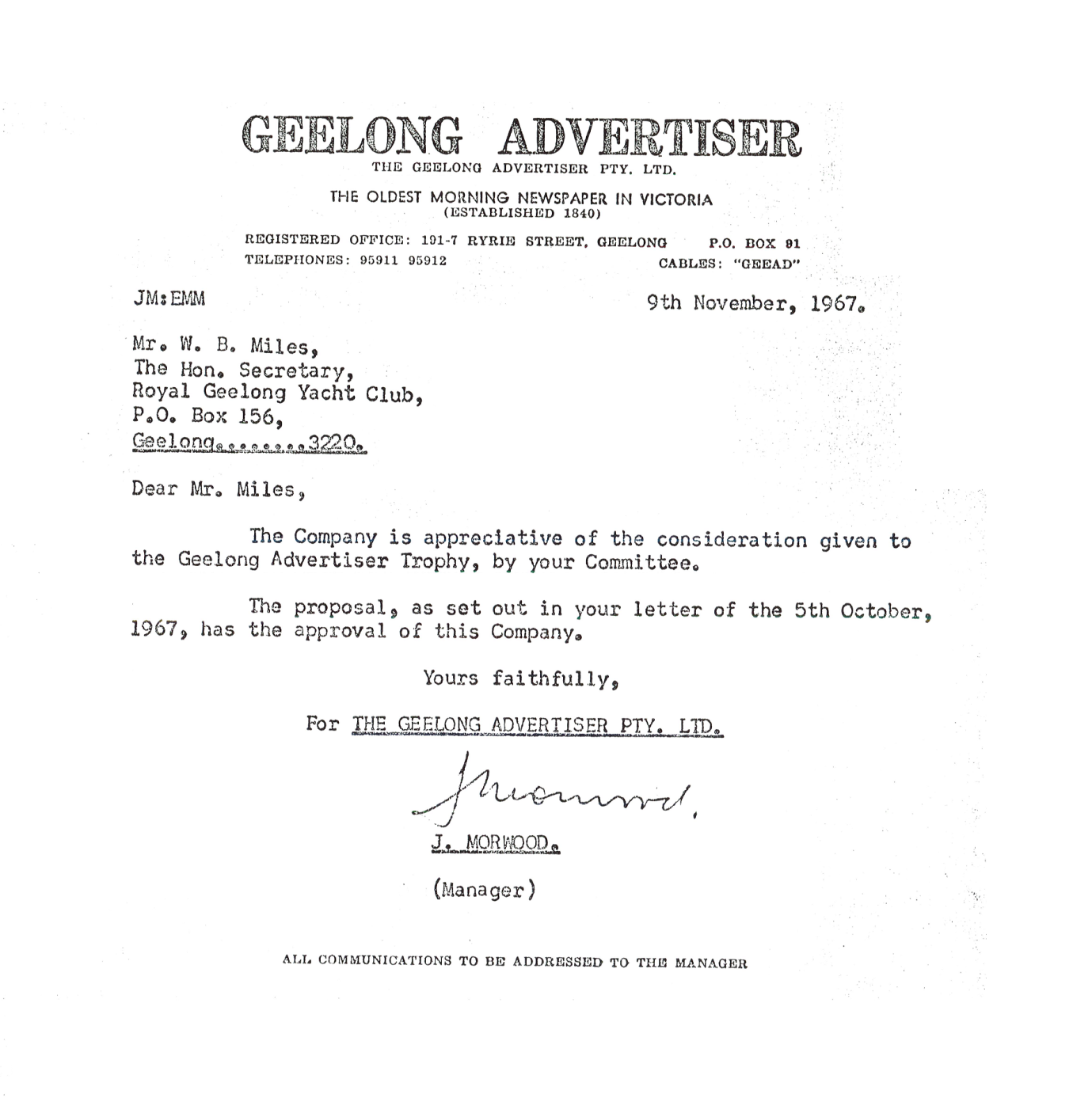 Editor’s Note:For many years, this was the premier event of the January Regatta. Traditionally its was for Meter-Rated boats only, with racing on Sunday Afternoon… Winner Take All.The sister radio station (3GL) had regular ‘crossings’ to the outside broadcast (OB) located on water to transmit regular progress updates. The boat used for these OBs was Ile-Ola, with 3GL personnel on board to manage the broadcast (probably a good day out as well!!).The affiliation between the Club and the paper remained close up until its sale to News Corp, following the death of the major shareholders, News Corp interest in the Club diminished, as did the interest in this trophy.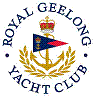 Royal Geelong Yacht Club Inc.Est 1859Trophy Deed of Gift.Trophy Deed of Gift.Trophy:Geelong Advertiser TrophyPresented by:Geelong AdvertiserDate:Circa 1946For:I.Y.R.U. Rated Classes: January RegattaRemarks / Revisions1967-1968: Changed to RORC RatingTrophy decided over two eventsWilliamstown – Geelong (“Passage Race”), andan Olympic Course race Sunday Afternoon Each Club to be represented by two boats that comply with RORC requirements                    : Changed to IORClick here for a List of RecipientsClick here for a List of Recipients